交银施罗德理财60天债券型证券投资基金2019年第1季度报告2019年3月31日基金管理人：交银施罗德基金管理有限公司基金托管人：中国建设银行股份有限公司报告送出日期：二〇一九年四月二十日§1  重要提示基金管理人的董事会及董事保证本报告所载资料不存在虚假记载、误导性陈述或重大遗漏，并对其内容的真实性、准确性和完整性承担个别及连带责任。 基金托管人中国建设银行股份有限公司根据本基金合同规定，于2019年4月19日复核了本报告中的财务指标、净值表现和投资组合报告等内容，保证复核内容不存在虚假记载、误导性陈述或者重大遗漏。 基金管理人承诺以诚实信用、勤勉尽责的原则管理和运用基金资产，但不保证基金一定盈利。 基金的过往业绩并不代表其未来表现。投资有风险，投资者在作出投资决策前应仔细阅读本基金的招募说明书。 本报告中财务资料未经审计。本报告期自2019年1月1日起至3月31日止。§2  基金产品概况§3  主要财务指标和基金净值表现3.1 主要财务指标单位：人民币元注：1、自合同生效日起，本基金实行销售服务费分类收费方式，分设两类基金份额：A类基金份额和B类基金份额。A类基金份额与B类基金份额的管理费、托管费相同，A类基金份额按照0.30%的年费率计提销售服务费，B类基金份额按照0.01%的年费率计提销售服务费。 2、本期已实现收益指基金本期利息收入、投资收益、其他收入（不含公允价值变动收益）扣除相关费用后的余额，本期利润为本期已实现收益加上本期公允价值变动收益，由于本基金采用摊余成本法核算，因此，公允价值变动收益为零，本期已实现收益和本期利润的金额相等。3.2 基金净值表现3.2.1 本报告期基金份额净值收益率及其与同期业绩比较基准收益率的比较1．交银理财60天债券A：注：1、本表净值收益率数据所取的基金运作周期为基金合同生效日为起始日的运作周期。    2、本基金每日计算当日收益并分配，并在运作期期末集中支付。2．交银理财60天债券B：注：1、本表净值收益率数据所取的基金运作周期为基金合同生效日为起始日的运作周期。    2、本基金每日计算当日收益并分配，并在运作期期末集中支付。3.2.2自基金合同生效以来基金份额累计净值收益率变动及其与同期业绩比较基准收益率变动的比较交银施罗德理财60天债券型证券投资基金份额累计净值收益率与业绩比较基准收益率历史走势对比图（2013年3月13日至2019年3月31日）交银理财60天债券A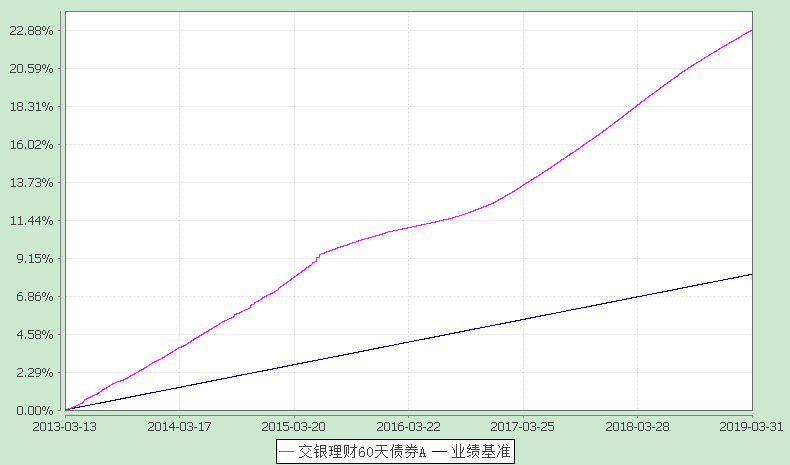 注：本基金建仓期为自基金合同生效日起的2个月。截至建仓期结束，本基金各项资产配置比例符合基金合同及招募说明书有关投资比例的约定。2、交银理财60天债券B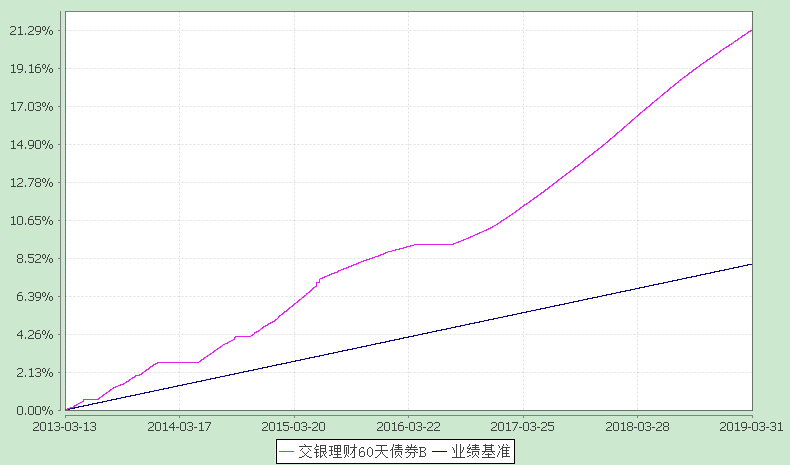 注：本基金建仓期为自基金合同生效日起的2个月。截至建仓期结束，本基金各项资产配置比例符合基金合同及招募说明书有关投资比例的约定。§4  管理人报告4.1 基金经理（或基金经理小组）简介注：1、本表所列基金经理（助理）任职日期和离职日期均以基金合同生效日或公司作出决定并公告(如适用)之日为准；2、本表所列基金经理（助理）证券从业年限中的“证券从业”的含义遵从中国证券业协会《证券业从业人员资格管理办法》的相关规定； 3、基金经理（或基金经理小组）期后变动（如有）敬请关注基金管理人发布的相关公告。4.2 报告期内本基金运作遵规守信情况说明在报告期内，本基金管理人严格遵循了《中华人民共和国证券投资基金法》、基金合同和其他相关法律法规的规定，并本着诚实信用、勤勉尽责的原则管理和运用基金资产，基金整体运作符合有关法律法规和基金合同的规定，为基金持有人谋求最大利益。4.3 公平交易专项说明4.3.1 公平交易制度的执行情况本公司制定了严格的投资控制制度和公平交易监控制度来保证旗下基金运作的公平，旗下所管理的所有资产组合，包括证券投资基金和特定客户资产管理专户均严格遵循制度进行公平交易。公司建立资源共享的投资研究信息平台，确保各投资组合在获得投资信息、投资建议和实施投资决策方面享有公平的机会。公司在交易执行环节实行集中交易制度，建立公平的交易分配制度。对于交易所公开竞价交易，遵循“时间优先、价格优先、比例分配”的原则，全部通过交易系统进行比例分配；对于非集中竞价交易、以公司名义进行的场外交易，遵循“价格优先、比例分配”的原则按事前独立确定的投资方案对交易结果进行分配。公司中央交易室和风险管理部进行日常投资交易行为监控，风险管理部负责对各账户公平交易进行事后分析，于每季度和每年度分别对公司管理的不同投资组合的整体收益率差异、分投资类别的收益率差异以及不同时间窗口同向交易的交易价差进行分析，通过分析评估和信息披露来加强对公平交易过程和结果的监督。报告期内本公司严格执行公平交易制度，公平对待旗下各投资组合，未发现任何违反公平交易的行为。4.3.2异常交易行为的专项说明本基金于本报告期内不存在异常交易行为。本报告期内，本公司管理的所有投资组合参与的交易所公开竞价同日反向交易成交较少的单边交易量没有超过该证券当日总成交量5%的情形，本基金与本公司管理的其他投资组合在不同时间窗下（如日内、3日内、5日内）同向交易的交易价差未出现异常。4.4 报告期内基金的投资策略和运作分析2019年一季度，中美贸易谈判进展向好，且部分金融经济数据有回暖迹象。经济下行风险尚未消除但较2018年有所降低，悲观预期有所减弱，但国内经济整体上处于阶段性寻底过程中。国内制造业景气度经历半年多时间的下行调整后，一季度呈现触底企稳势头。受春节等因素影响，一、二月信贷与外贸数据波动较大，一月新增人民币贷款与出口超预期大幅增长，二月大幅回落。但是，金融对实体经济的支持在改善。信贷结构上，居民中长期贷款占比在下降，企业中长期贷款占比上升。社融结构上，委贷与非标融资有触底企稳迹象，债券融资大幅回升。贷款利率与债券利率均在下行，企业融资条件有所好转。一、二月固定资产投资增速有所回升，对经济增速形成支撑。但制造业FAI开始回落，基建FAI在逆周期政策大力支持下低位回升，房地产FAI继续冲高。货币政策上，一月初央行降准1个百分点，再次释放银行体系流动性以支持实体经济发展，但同时也加大了公开市场回笼力度，一季度央行在公开市场净回笼1.8万亿，尽量避免短期流动性泛滥。资金面上，受央行再次大幅降准影响，一季度货币市场资金面整体上较为宽松。一季度R001均值较2018年四季度下降16个BP以上。受资金面持续宽松等影响，一季度同业存款及存单利率继续大幅下行。三月底股份制银行存单利率较2018年底下降47个BP以上。受一月初宽松加码、中美贸易谈判进展向好、股市大涨及部分宏观数据扰动等影响，一季度债市整体上呈震荡整理格局。基金操作方面，报告期内本基金保持适度流动性以期满足基金份额持有人潜在赎回需求，同时管控信用风险并择机调整组合杠杆与久期。在资产配置上，择机加大存单、短融与存款等投资品种的配置力度。根据市场情况灵活调整存款、存单及债券配置比例，为持有人创造了稳健的回报。展望2019年二季度，若从国内因素看，在货币政策、财税与基建等多个角度的逆周期调节政策发力下，国内经济在筑底可能性上升。但美国等海外发达经济体增速放缓，且存在去年中美贸易战的滞后效应，估计出口短期内仍为拖累因素，预计国内经济下行风险可能继续降低。受后续猪肉价格上涨压力影响，预计CPI低位回升的概率较大。美联储暂停加息，我国央行的货币政策宽松有了更大空间，但预计短期内央行货币政策处于观望期，仍将维持流动性宽松且保持逆周期调节作用。我们将密切关注海外发达经济体放缓程度、中美贸易谈判的进展以及政府经济政策动态。组合管理方面，本基金将跟踪研判宏观经济走势与央行货币政策操作，保持较好的流动性，力求把握市场机会，尽力控制风险，努力为投资者创造稳健的回报。4.5报告期内基金的业绩表现本基金（各类）份额净值及业绩表现请见“3.1 主要财务指标” 及“3.2.1本报告期基金份额净值增长率及其与同期业绩比较基准收益率的比较”部分披露。4.6报告期内基金持有人数或基金资产净值预警说明本基金本报告期内无需预警说明。§5  投资组合报告5.1 报告期末基金资产组合情况5.2 报告期债券回购融资情况注：报告期内债券回购融资余额占基金资产净值的比例为报告期内每个银行间市场交易日融资余额占资产净值比例的简单平均值。债券正回购的资金余额超过基金资产净值的20％的说明本基金合同约定：“本基金进入全国银行间同业市场进行债券回购的资金余额不得超过基金资产净值的40%”。本报告期内，本基金未发生超标情况。5.3 基金投资组合平均剩余期限5.3.1 投资组合平均剩余期限基本情况报告期内投资组合平均剩余期限超过120天情况说明本基金合同约定：“本基金投资组合的平均剩余期限控制在180 天（含）以内。”本基金本报告期内投资组合平均剩余期限未超过180天。5.3.2 报告期末投资组合平均剩余期限分布比例5.4报告期内投资组合平均剩余存续期超过240天情况说明本基金本报告期内投资组合平均剩余存续期未超过240天。5.5报告期末按债券品种分类的债券投资组合5.6报告期末按摊余成本占基金资产净值比例大小排序的前十名债券投资明细5.7“影子定价”与“摊余成本法”确定的基金资产净值的偏离报告期内负偏离度的绝对值达到0.25%情况说明本基金本报告期内未存在负偏离度的绝对值达到0.25%情况。报告期内正偏离度的绝对值达到0.5%情况说明本基金本报告期内未存在正偏离度的绝对值达到0.5%情况。5.8报告期末按公允价值占基金资产净值比例大小排序的前十名资产支持证券投资明细5.9投资组合报告附注5.9.1基金计价方法说明本基金采用摊余成本法计价，即计价对象以买入成本列示，按票面利率或商定利率并考虑其买入时的溢价与折价，在其剩余期限内按照实际利率和摊余成本逐日摊销计算损益。5.9.2报告期内本基金投资的前十名证券的发行主体未被监管部门立案调查，在本报告编制日前一年内本基金投资的前十名证券的发行主体未受到公开谴责和处罚。5.9.3其他各项资产构成5.9.4投资组合报告附注的其他文字描述部分由于四舍五入的原因，分项之和与合计项之间可能存在尾差。§6  开放式基金份额变动单位：份注：1、如果本报告期间发生转换入、份额类别调整、红利再投业务，则总申购份额中包含该业务；  2、如果本报告期间发生转换出业务，则总赎回份额中包含该业务。§7  基金管理人运用固有资金投资本基金交易明细本基金管理人本报告期内未进行本基金的申购、赎回、红利再投等；本基金管理人本报告期末持有本基金份额0.00份，占本基金期末总份额的0.00%。§8  影响投资者决策的其他重要信息8.1 报告期内单一投资者持有基金份额比例达到或超过20%的情况§9备查文件目录9.1备查文件目录1、中国证监会批准交银施罗德理财60天债券型证券投资基金募集的文件； 2、《交银施罗德理财60天债券型证券投资基金基金合同》； 3、《交银施罗德理财60天债券型证券投资基金招募说明书》； 4、《交银施罗德理财60天债券型证券投资基金托管协议》； 5、关于募集交银施罗德理财60天债券型证券投资基金之法律意见书； 6、基金管理人业务资格批件、营业执照； 7、基金托管人业务资格批件、营业执照； 8、报告期内交银施罗德理财60天债券型证券投资基金在指定报刊上各项公告的原稿。9.2存放地点备查文件存放于基金管理人的办公场所。9.3查阅方式投资者可在办公时间内至基金管理人的办公场所免费查阅备查文件，或者登录基金管理人的网站(www.fund001.com)查阅。在支付工本费后，投资者可在合理时间内取得上述文件的复制件或复印件。 投资者对本报告书如有疑问，可咨询本基金管理人交银施罗德基金管理有限公司。本公司客户服务中心电话：400-700-5000（免长途话费），021-61055000，电子邮件：services@jysld.com。基金简称交银理财60天债券交银理财60天债券基金主代码519721519721基金运作方式契约型开放式契约型开放式基金合同生效日2013年3月13日2013年3月13日报告期末基金份额总额9,261,720,705.41份9,261,720,705.41份投资目标本基金在追求本金安全、保持资产流动性的基础上，努力追求绝对收益，为基金份额持有人谋求资产的稳定增值。本基金在追求本金安全、保持资产流动性的基础上，努力追求绝对收益，为基金份额持有人谋求资产的稳定增值。投资策略本基金在保持组合流动性的前提下，结合对国内外宏观经济运行、金融市场运行、资金流动格局、货币市场收益率曲线形态等各方面的分析，合理安排组合期限结构，积极选择投资工具，采取主动性的投资策略和精细化的操作手法。本基金在保持组合流动性的前提下，结合对国内外宏观经济运行、金融市场运行、资金流动格局、货币市场收益率曲线形态等各方面的分析，合理安排组合期限结构，积极选择投资工具，采取主动性的投资策略和精细化的操作手法。业绩比较基准人民币七天通知存款税后利率人民币七天通知存款税后利率风险收益特征本基金属于短期理财债券型证券投资基金，长期风险收益水平低于股票型基金、混合型基金及普通债券型基金，高于货币市场型证券投资基金。本基金属于短期理财债券型证券投资基金，长期风险收益水平低于股票型基金、混合型基金及普通债券型基金，高于货币市场型证券投资基金。基金管理人交银施罗德基金管理有限公司交银施罗德基金管理有限公司基金托管人中国建设银行股份有限公司中国建设银行股份有限公司下属两级基金的基金简称交银理财60天债券A交银理财60天债券B下属两级基金的交易代码519721519722报告期末下属两级基金的份额总额8,478,916.31份9,253,241,789.10份主要财务指标报告期(2019年1月1日-2019年3月31日)报告期(2019年1月1日-2019年3月31日)主要财务指标交银理财60天债券A交银理财60天债券B1．本期已实现收益70,294.4088,472,022.072．本期利润70,294.4088,472,022.073．期末基金资产净值8,478,916.319,253,241,789.10阶段净值收益率①净值收益率标准差②业绩比较基准收益率③业绩比较基准收益率标准差④①－③②－④过去三个月0.8035%0.0011%0.3329%0.0000%0.4706%0.0011%阶段净值收益率①净值收益率标准差②业绩比较基准收益率③业绩比较基准收益率标准差④①－③②－④过去三个月0.8752%0.0011%0.3329%0.0000%0.5423%0.0011%姓名职务任本基金的基金经理期限任本基金的基金经理期限证券从业年限说明姓名职务任职日期离任日期证券从业年限说明连端清交银货币、交银理财60天债券、交银丰盈收益债券、交银现金宝货币、交银丰润收益债券、交银活期通货币、交银天利宝货币、交银裕盈纯债债券、交银裕利纯债债券、交银裕隆纯债债券、交银天鑫宝货币、交银天益宝货币、交银境尚收益债券、交银天运宝货币的基金经理2015-10-16-6年连端清先生，复旦大学经济学博士。历任交通银行总行金融市场部、湘财证券研究所研究员、中航信托资产管理部投资经理。2015年加入交银施罗德基金管理有限公司。2017年3月31日至2018年8月23日担任交银施罗德裕兴纯债债券型证券投资基金的基金经理。序号项目金额（元）占基金总资产的比例（％）1固定收益投资7,969,070,976.0680.48其中：债券7,935,158,976.0680.14资产支持证券33,912,000.000.342买入返售金融资产--其中：买断式回购的买入返售金融资产--3银行存款和结算备付金合计1,901,487,818.3419.204其他资产31,386,584.120.325合计9,901,945,378.52100.00序号项目占基金资产净值比例（％）占基金资产净值比例（％）1报告期内债券回购融资余额14.1914.191其中：买断式回购融资--序号项目金额（元）占基金资产净值的比例（％）2报告期末债券回购融资余额612,122,133.946.612其中：买断式回购融资--项目天数报告期末投资组合平均剩余期限136报告期内投资组合平均剩余期限最高值138报告期内投资组合平均剩余期限最低值61序号平均剩余期限各期限资产占基金资产净值的比例（％）各期限负债占基金资产净值的比例（％）130天以内6.326.61其中：剩余存续期超过397天的浮动利率债--230天(含)—60天6.45-其中：剩余存续期超过397天的浮动利率债--360天(含)—90天41.97-其中：剩余存续期超过397天的浮动利率债--490天(含)—120天0.11-其中：剩余存续期超过397天的浮动利率债--5120天(含)—397天（含）51.72-其中：剩余存续期超过397天的浮动利率债--合计合计106.576.61序号债券品种摊余成本（元）占基金资产净值比例（％）1国家债券--2央行票据--3金融债券501,003,041.325.41其中：政策性金融债501,003,041.325.414企业债券--5企业短期融资券1,009,987,564.3610.906中期票据--7同业存单6,424,168,370.3869.368其他--9合计7,935,158,976.0685.6810剩余存续期超过397天的浮动利率债券--序号债券代码债券名称债券数量(张)摊余成本（元）占基金资产净值比例（％）111181417618江苏银行CD1765,000,000496,651,597.855.36211181218218北京银行CD1823,500,000347,656,118.493.75311181218518北京银行CD1853,000,000297,905,116.703.22411188532218贵州银行CD0333,000,000297,576,483.273.21511199439319乌鲁木齐银行CD0273,000,000295,705,472.163.19611199443519厦门国际银行CD0393,000,000293,505,728.963.17718041018农发102,400,000240,254,853.212.59811189752718宁夏银行CD0552,000,000199,011,352.052.15911187026518长沙农商银行CD0052,000,000198,890,915.222.151011199388419承德银行CD0292,000,000198,676,211.182.15项目偏离情况报告期内偏离度的绝对值在0.25(含)-0.5%间的次数4次报告期内偏离度的最高值0.2631%报告期内偏离度的最低值0.1318%报告期内每个交易日偏离度的绝对值的简单平均值0.1931%序号证券代码证券名称数量(份)公允价值(元)占基金资产净值比例（％）1149295宁远02A2900,00033,912,000.000.37序号名称金额（元）1存出保证金-2应收证券清算款-3应收利息31,386,584.124应收申购款-5其他应收款-6待摊费用-7其他-8合计31,386,584.12项目交银理财60天债券A交银理财60天债券B报告期期初基金份额总额8,956,638.9011,759,859,670.82报告期期间基金总申购份额64,676.6295,628,780.92报告期期间基金总赎回份额542,399.212,602,246,662.64报告期期末基金份额总额8,478,916.319,253,241,789.10投资者类别  报告期内持有基金份额变化情况报告期内持有基金份额变化情况报告期内持有基金份额变化情况报告期内持有基金份额变化情况报告期内持有基金份额变化情况报告期末持有基金情况报告期末持有基金情况投资者类别  序号持有基金份额比例达到或者超过20%的时间区间期初份额申购份额赎回份额持有份额份额占比机构12019/1/1-2019/3/312,058,909,336.8325,056,254.78-2,083,965,591.6122.50%产品特有风险产品特有风险产品特有风险产品特有风险产品特有风险产品特有风险产品特有风险产品特有风险本基金本报告期内出现单一投资者持有基金份额比例超过基金总份额20%的情况。如该类投资者集中赎回，可能会对本基金带来流动性冲击，从而影响基金的投资运作和收益水平。基金管理人将加强流动性管理，防范相关风险，保护持有人利益。本基金本报告期内出现单一投资者持有基金份额比例超过基金总份额20%的情况。如该类投资者集中赎回，可能会对本基金带来流动性冲击，从而影响基金的投资运作和收益水平。基金管理人将加强流动性管理，防范相关风险，保护持有人利益。本基金本报告期内出现单一投资者持有基金份额比例超过基金总份额20%的情况。如该类投资者集中赎回，可能会对本基金带来流动性冲击，从而影响基金的投资运作和收益水平。基金管理人将加强流动性管理，防范相关风险，保护持有人利益。本基金本报告期内出现单一投资者持有基金份额比例超过基金总份额20%的情况。如该类投资者集中赎回，可能会对本基金带来流动性冲击，从而影响基金的投资运作和收益水平。基金管理人将加强流动性管理，防范相关风险，保护持有人利益。本基金本报告期内出现单一投资者持有基金份额比例超过基金总份额20%的情况。如该类投资者集中赎回，可能会对本基金带来流动性冲击，从而影响基金的投资运作和收益水平。基金管理人将加强流动性管理，防范相关风险，保护持有人利益。本基金本报告期内出现单一投资者持有基金份额比例超过基金总份额20%的情况。如该类投资者集中赎回，可能会对本基金带来流动性冲击，从而影响基金的投资运作和收益水平。基金管理人将加强流动性管理，防范相关风险，保护持有人利益。本基金本报告期内出现单一投资者持有基金份额比例超过基金总份额20%的情况。如该类投资者集中赎回，可能会对本基金带来流动性冲击，从而影响基金的投资运作和收益水平。基金管理人将加强流动性管理，防范相关风险，保护持有人利益。本基金本报告期内出现单一投资者持有基金份额比例超过基金总份额20%的情况。如该类投资者集中赎回，可能会对本基金带来流动性冲击，从而影响基金的投资运作和收益水平。基金管理人将加强流动性管理，防范相关风险，保护持有人利益。